Station 3Health and Social EducationDIRECTIONS, Part 1: Use the markers to complete the “Staying Healthy” Assessment. On the large poster paper at this table write down three health topics you think are important for teenagers. (If your topic ideas is already there, write it again in another color.) As a group draw a circle around the health topic you can agree is the most important.After you have completed the assessment, answer the question on your Topic Exploration handout. DIRECTIONS, Part 2: Zoey took the “Staying Healthy” Assessment and spoke with her counselor. She realized that her brother was struggling with depression. For her personal project, she decided to create a support group for family members who are helping their loved ones struggling with depression. As part of her research, she found a website from an organization website. Look at the printed out web page on your table and complete the citation on your handout.Station 3Health and Social EducationDIRECTIONS, Part 1: Use the markers to complete the “Staying Healthy” Assessment. On the large poster paper at this table write down three health topics you think are important for teenagers. (If your topic ideas is already there, write it again in another color.) As a group draw a circle around the health topic you can agree is the most important.After you have completed the assessment, answer the question on your Topic Exploration handout. DIRECTIONS, Part 2: Zoey took the “Staying Healthy” Assessment and spoke with her counselor. She realized that her brother was struggling with depression. For her personal project, she decided to create a support group for family members who are helping their loved ones struggling with depression. As part of her research, she found a website from an organization website.Look at the printed out web page on your table and complete the citation on your handout.Station 3: “Staying Healthy” AssessmentAnswer the following questions using the dry-erase marker. Erase your answers when done!Yes	No	Skip	1.	Do you live at home? 	Yes	No	Skip	2.	Do you go to school?Yes	No	Skip	3.	Do you receive health care from anyone besides a medical doctor (such as an acupuncturist, herbalist, or other healer)?Yes	No	Skip	4.	Do you see the dentist at least once a year?Yes	No	Skip	5.	Do you drink milk or eat yogurt or cheese at least 3 times each day?Yes	No	Skip	6.	Do you eat fruits and vegetables every day?Yes	No	Skip	7.	Do you try to limit the amount of fried or fast foods that you eat?Yes	No	Skip	8.	Do you exercise or play an active sport 5 days a week?Yes	No	Skip	9.	Do you think you need to lose or gain weight?Yes	No	Skip	10.	Do you often feel sad, down, or hopeless?Yes	No	Skip	11.	Do you always wear a seat belt when riding in a car?Yes	No	Skip	12.	Do you always wear a helmet when riding a bike or skateboard?Yes	No	Skip	13.	Do you spend time in a home where a weapon is kept?Yes	No	Skip	14.	Do you spend time in a home with anyone who smokes?Yes	No	Skip	15.	Do you often spend time outdoors without sunscreen or other protection				 such as a hat or shirt?Yes	No	Skip	16.	Do you ever smoke cigarettes or chew tobacco?Yes	No	Skip	17.	Do you ever drink alcohol such as beer, wine, or liquor?Yes	No	Skip	18.	Do you drive a car while texting or ride in a car while the driver is texting?Yes	No	Skip	19.	Do you or someone in your life use drugs?Yes	No	Skip	20.	Do you behave in ways that others might call “dangerous” or				 “destructive”? *(Modified Assessment from DHS Health Education Behavioral Assessment)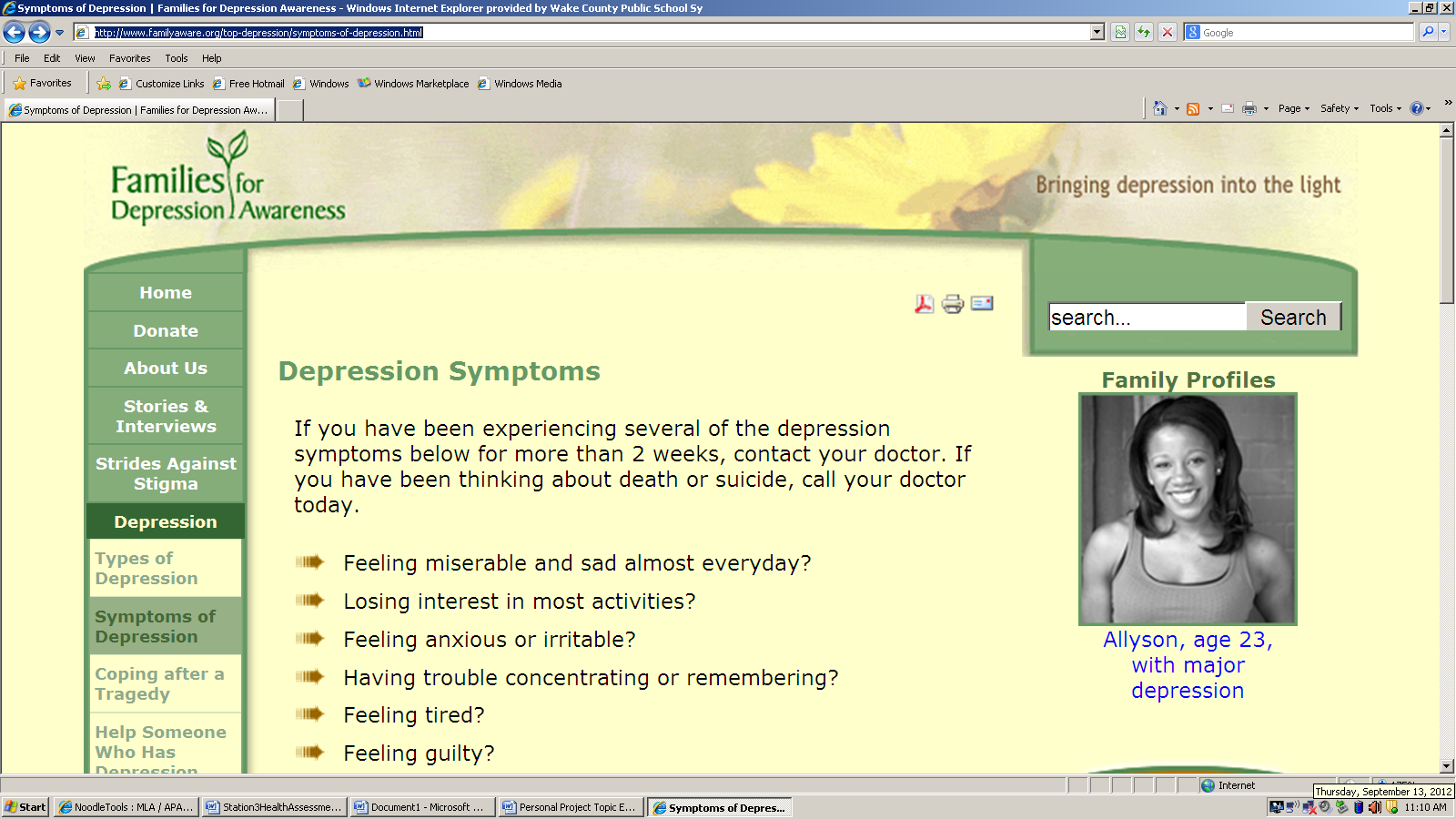 